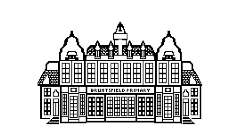 Bruntsfield Primary School Parent CouncilFunding Grant ApplicationSession 2019-2020Bruntsfield Primary School Parent Council raises funds for good causes, primarily through events organised throughout the school year, from any surplus generated through running the extensive Clubs programme and through one off initiatives. The Parent Council seek to agree which good causes to support on an annual basis, to allow for considered decision making, and to allow applicants to plan on a reasonable timeframe.  Funding decisions would ideally be made at the time of the AGM, early in the school year, but are possible on an ad hoc basis throughout the year, as necessary.  Applications for funding are encouraged from the school community, the Parent Forum and from Bruntsfield Primary School. 
The Parent Council seeks to support initiatives which can have the widest possible enduring impact on the pupils of Bruntsfield Primary School. Applications should be aligned to the curriculum and be delivered with the support of the teaching body.Applications will be assessed against the criteria set out below agreed by the Office Bearers and co-opted members of the Parent Council. Satisfactory applications will be put forward to a wider meeting of the Parent Council for approval. We are asking that all applications consider how they will evaluate the benefits of their funding request. The Office Bearers will work with applicants to help refine any applications which fall short, so that they have the best chance of succeeding. In the event that an application does not receive approval, feedback will be made available to the applicant.Funding criteriaInclusive 
Enduring
Progressive
Aligned to the curriculumPlease submit this form electrically to the Chair and Secretary bruntsfieldchair@gmail.com bruntsfieldsecretary@gmail.com Section 1: IntroductionSection 1: IntroductionSection 1: Introduction1Name of applicant
Cassandra HarrisonTelephone numberREDACTEDEmail addressREDACTED2How much money are you applying for£8903Application title. (E.g Introduction to British Sign Language)Risograph Printmaking Workshop Section 2: Impacts and benefitsSection 2: Impacts and benefitsSection 2: Impacts and benefits4Who will benefit from this initiative? 
Is it relevant to specific year groups or interest groups only?This project works well with children from P3 to P7.  Pupils and teachers can decide on a theme relevant to their learning, whether that be Rights of the Child, Climate Change, or specific topics in Science, Maths, Reading, etc.5Will the initiative progress and provide the opportunity for further development? E.g The project will give the children an opportunity to research, refine and develop their ideas which will also benefit future learning.6Who will oversea the initiative?I will. I am a trained teacher and am familiar with the curriculum.7Who will run the initiative day to day?I will.8Who will evaluate the initiative?It is important that the children have the opportunity to evaluate their own work.  I will also evaluate the work and invite the teachers to give feedback.9Outline how you will evaluate the benefit.In my previous Risograph session, children created mini zines and posters writing and drawing ideas about their learning.  They were able to discuss with the peers their learning and to record this for better understanding.  I will also measure outcomes against the curriculum.  Class teachers will also receive a written statement of specific curriculum points covered and specific examples for each should they wish to inform parents and carers of the children’s learning.Section 3: FundingSection 3: FundingSection 3: Funding10Total amount applied for£890 – covering 3 classes (example, all P5s) for three 90 minute sessions for each class11Provide a breakdown of what this will be spent on.Risograph prints – £200 – £210 for 240 prints.  Papers, markers, other drawing materials for 3 classes - £50Daily rate – 3 full days comprising 3 in school sessions (90 minutes each) plus one day to prep artwork for printing/ collecting work from printers£64012Is this a one off payment?  If it is a phased payment, please provide details.A one off payment at the end would be preferable.13Provide payment details: e.g. bank details or cheque payee. REDACTED14Who is the beneficiary?  Is it an organisation or individual? A receipt or invoice must be provided.Cassandra Harrison15Will this initiate give rise to a need for further financial support? E.g maintenance or upkeep. NoSection 4: Teaching and curriculum supportSection 4: Teaching and curriculum supportSection 4: Teaching and curriculum support16Which area of the curriculum is the proposal aligned to?Art and Design17Is this supported by the School Management Team?18Detail any practical aspects of delivering the initiative. E.g. how does this fit with the school day? Two sessions will be taught before lunch, the third session will be taught after lunch.  The break will give me an opportunity to move my teaching materials and set up in the next room for teaching.   Ideally this would happen two consecutive weeks (ex. Wednesday), skip a week (I prepare the artworks for print and gives print studio time to print artworks), last day to hand back prints, discuss, review, children fill in “What I learned” poster.Section 6. Please provide any further details in support of your application including how you will bring this to life in the school community.Risograph printing is created using eco friendly inks and papers.  Edinburgh has its own Risograph print studio, often working with the community to teach others about this fun method of printmaking.Many independent shops in Bruntsfield sell these prints.  How are they made?  This session gives children the opportunity to learn about the printing process (much like screen printing), give them the time to collaborate on mini groups projects to create a professional quality print.  In these sessions children work in small teams, discuss, decide, draw ideas, refine their ideas and work towards creating a cohesive print.  Each child will take home one print for themselves.  The remaining prints will be sold to the community to earn back money for the parent council to spend on equipment and other workshops for the children.I have just completed a printing workshop with P4/5 and P5 classes.  I also included a tote bag stamping day which is not included in this application.  The classes created Risograph prints based on three different themes (one theme per class):  Scottish Myths and Legends, Places to visit/things to do in Scotland, and Scottish landmarks.For a future Risograph workshop I would like to liaise with the teachers about a general topic to cover then again choose a narrower theme for each class so that the output is slightly different from each class.  As I have already worked with P5s I would prefer to create Risographs with P3, P4 or P6.  Children will need to have had some experience working in small groups.Printmaking is a great artform for raising funds.  Risograph prints are relatively cheap to create and are on trend and eye catching.  Extra prints can be sold at the art auction and through a local business (of which I am currently researching for this connection).In my own work I often work with business, third sector organisations and shops.  It is my hope to bring this work experience to the school learning environment to see how prints are made then sold in shops.  There is an artist behind every piece of design work and artwork.Section 7: Please sign and dateSection 7: Please sign and dateSignatureCassandra Harrison Date7 March 2023